ΕΚΘΕΣΗ ΔΙΑΧΕΙΡΙΣΗΣ ΤΟΥ ΔΙΟΙΚΗΤΙΚΟΥ ΣΥΜΒΟΥΛΙΟΥ ΠΡΟΣ ΤΗΝ ΤΑΚΤΙΚΗ ΓΕΝΙΚΗ ΣΥΝΕΛΕΥΣΗ ΤΩΝ ΜΕΤΟΧΩΝ  ΕΠΙ ΤΟΥ ΙΣΟΛΟΓΙΣΜΟΥ ΚΑΙ ΤΩΝ ΑΠΟΤΕΛΕΣΜΑΤΩΝ ΧΡΗΣΗΣ 2019ΠΕΡΙΟΔΟΣ 1/1/2019 - 31/12/2019Κύριοι Μέτοχοι, υποβάλλουμε συνημμένα στη γενική συνέλευσή σας τις οικονομικές καταστάσεις της εταιρείας για τη χρήση 01/01/2019 - 31/12/2019 καθώς επίσης και την έκθεση πεπραγμένων της χρήσης και παρακαλούμε όπως τις εγκρίνετε.Οικονομική Κατάσταση της εταιρείαςΤα κυριότερα σημεία της δραστηριότητας της παρούσας χρήσης είναι τα εξής:1.1 Ο κύκλος εργασιών έφθασε το ποσό των 1.216.089.43 έναντι 1.112.406.13  ευρώ της προηγούμενης χρήσης. 1.2 Το σύνολο της αξίας των παγίων στοιχείων μετά την αφαίρεση των αποσβέσεων έφθασε στο ποσό των 278.516,49 ευρώ έναντι 306.545,46 ευρώ της προηγούμενης χρήσης. 1.3 Το καταβλημένο μετοχικό κεφάλαιο ανέρχεται στο ποσό των 78.000,00 ευρώ.Το σύνολο του κυκλοφορούντος ενεργητικού έφθασε το ποσό των 366.868,38 ευρώ έναντι  325.553,93  ευρώ της προηγούμενης χρήσης.Οι βασικοί χρηματοοικονομικοί δείκτες της εταιρείας για τις χρήσεις 2019 και 2018, έχουν ως εξής:Παρουσίαση αποτελεσμάτων χρήσηςΟ κύκλος εργασιών της χρήσης παρουσίασε μια αύξηση περίπου 9%, και σε συνδυασμό με τον εξορθολογισμό των δαπανών και τη βελτίωση του διαχειριστικού κόστους το αποτέλεσμα της χρήσης είναι κερδοφόρο κατά 27.929,61 χιλ € προ φόρων. Μετά το φόρο ανήλθαν στο ποσό των 20.965,80 χιλ. €.Η πραγματική οικονομική κατάσταση της εταιρείας πρέπει να θεωρείται ότι ανταποκρίνεται στην εμφανιζόμενη εικόνα του Ισολογισμού της χρήσης 1/1/2019 έως 31/12/2019.Προοπτικές για το μέλλον Υπό το πρίσμα της πανδημίας Covid-19, η οποία δημιουργεί σημαντική αβεβαιότητα για το οικονομικό περιβάλλον που θα δράσει η εταιρεία, η διοίκηση προσπαθεί να εξασφαλίσει την απρόσκοπτη λειτουργία της επιχείρησης. Ωστόσο η εταιρεία είναι αισιόδοξη καθώς επιδιώκει την διαρκή βελτίωση των υπηρεσιών της με την ταυτόχρονη προσπάθεια για επίτευξη χαμηλών εξόδων,Κατεχόμενα από την εταιρεία χρεόγραφα Η εταιρεία κατά την χρήση 1/1/2019 έως 31/12/2019 δεν είχε στην κατοχή της χρεόγραφα.Δραστηριότητες στον τομέα της έρευνας και ανάπτυξηςΔεν υπάρχουν.Πληροφορίες για τα χρηματοοικονομικά μέσαΔεν υπάρχουν.Διαθέσιμο συνάλλαγμαΔεν υπάρχει.Ακίνητα της εταιρείας      Εντός της χρήσης δεν αποκτήθηκαν ακίνητα. Εργασιακά θέματαΗ Εταιρεία, δίνει έμφαση στο υψηλό επίπεδο, την επαγγελματική εμπειρία, αλλά και το προσωπικό ήθος των στελεχών της. Τηρεί απαρέγκλιτα τις διατάξεις της εργατικής νομοθεσίας και εκπληρώνει όλες τις υποχρεώσεις της απέναντι στην Επιθεώρηση Εργασίας και στους Ασφαλιστικούς φορείς Περιβαλλοντικά θέματαΗ Εταιρεία αναγνωρίζει την ανάγκη για συνεχή βελτίωση της περιβαλλοντικής επίδοσης με βάση τις αρχές της αειφόρου ανάπτυξης και σε συμμόρφωση με την κείμενη νομοθεσία και τα διεθνή πρότυπα και στοχεύει σε μία ισορροπημένη οικονομική ανάπτυξη σε αρμονία με το φυσικό περιβάλλον. Ακολουθώντας τις ανωτέρω αρχές, η Εταιρεία ασκεί τις δραστηριότητές της με τρόπο που εξασφαλίζει αφενός την προστασία του περιβάλλοντος και αφετέρου την υγιεινή και την ασφάλεια των εργαζομένων της.Διαχείριση κινδύνωνΠιστωτικός κίνδυνοςΤο μεγαλύτερο μέρος του τζίρου αφορά σε λιανικές πωλήσεις οπότε δεν υφίσταται τέτοιος κίνδυνος.Συναλλαγματικός κίνδυνοςΗ Εταιρεία δεν έχει συναλλαγές σε ξένο νόμισμα και ως εκ τούτου δεν υφίσταται τέτοιος κίνδυνος.Κίνδυνος τιμήςΗ Εταιρεία δεν εκτίθεται σε σημαντικές μεταβολές των τιμών. Ωστόσο, η εταιρεία θέτει ως βασική προϋπόθεση συνεργασίας με τους προμηθευτές της, τη δέσμευση για σταθερές τιμές τουλάχιστον σε ετήσια βάση. Επιπλέον βελτίωση των τιμών επιχειρείται, με την επίτευξη οικονομιών κλίμακας, μέσω του όγκου των προγραμματισμένων της αγορών από τους προμηθευτές της.    Ταμειακές ροές και δίκαιη αξία επιτοκίου κινδύνουΗ Εταιρεία, πέραν των καταθέσεων όψεως, δεν έχει έντοκα στοιχεία ενεργητικού και παθητικού και συνεπώς το εισόδημα και οι λειτουργικές ταμειακές ροές της είναι ουσιωδώς ανεξάρτητες από τις αλλαγές στην αγορά των επιτοκίων.Κίνδυνος ρευστότηταςΗ διοίκηση παρακολουθεί τις κυλιόμενες προβλέψεις των απαιτήσεων ρευστότητας της Εταιρείας για να διασφαλίσει ότι υπάρχει η αναγκαία ρευστότητα για τις λειτουργικές της ανάγκες. Σημαντικά γεγονότα που συνέβησαν από τη λήξη της χρήσης μέχρι την ημερομηνία υποβολής της παρούσας έκθεσης.Τον Μάρτιο του 2020 ο Παγκόσμιος Οργανισμός Υγείας (Π.Ο.Υ.) κήρυξε τον Covid-19 πανδημία.  Η εκτίμηση της επίδρασης του Covid-19Η ταχεία εξάπλωση του Covid-19 καθώς και η κήρυξη πανδημίας από τον παγκόσμιο οργανισμό υγείας έχουν δημιουργήσει σημαντικά θέματα στην παγκόσμια οικονομία αλλά και στην οικονομία της κάθε χώρας ξεχωριστά. Η χώρα μας κινήθηκε με προσεκτικό σχεδιασμό, επιτυγχάνοντας έως σήμερα τον περιορισμό της διασποράς του ιού.  Πλήθος επιχειρήσεων ανέστειλαν την λειτουργία τους, ενώ εξίσου σημαντικός αριθμός επιχειρήσεων επλήγη σημαντικά με κάθετη πτώση της δραστηριότητας και του κύκλου εργασιών τους στην Ελλάδα και το εξωτερικό. Η διοίκηση της εταιρίας έλαβε μια σειρά μέτρων  για την έγκαιρη εκτίμηση του κινδύνου με στόχο την θωράκιση της εταιρίας και την διασφάλιση της απρόσκοπτης συνέχισης της δραστηριότητας της.     Η στρατηγική της εταιρίας όσον αφορά την αντιμετώπιση των επιπτώσεων από τον Covid-19 εστιάζεται στα εξής:  Υγεία & ασφάλεια εργαζομένων και συνεργατώνΓια την προστασία της υγείας & ασφάλειας τόσο του προσωπικού της όσο και των συνεργατών της, η εταιρία προχώρησε στην λήψη μιας σειράς μέτρων τα οποία συνοψίζονται στα εξής:Εφαρμογή & αυστηρή τήρηση των μέτρων που έλαβε η κυβέρνηση.Προσωρινός περιορισμός όλων των εταιρικών συναντήσεων και αντικατάσταση τους με τηλεδιασκέψεις. Παροχή και τοποθέτηση ατομικών μέσων προστασίας και υγιεινής σε εμφανή σημεία των χώρων της επιχείρησης (προστατευτικές μάσκες, αντισηπτικά υγρά), εφαρμογή μέτρου απολύμανσης χεριών και θερμομέτρησης κατά την είσοδο του προσωπικού στους χώρους εργασίας.Απολύμανση των εγκαταστάσεων της εταιρίας από εξειδικευμένα συνεργεία απολυμάνσεων.Συνέχιση δραστηριότηταςΗ διοίκηση της εταιρείας σε συνεργασία με τα αρμόδια τμήματα, προβαίνει σε συνεχή αξιολόγηση των δεδομένων στην αγορά, λαμβάνοντας τα αναγκαία μέτρα για την διασφάλιση της συνέχισης της δραστηριότητας της. Προστασία Οικονομικής Θέσης & ρευστότηταςΚατά την ημερομηνία δημοσίευσης της Ετήσιας Οικονομικής Έκθεσης, η εταιρεία διαθέτει επαρκή χρηματικά διαθέσιμα και πρόσβαση στις απαραίτητες πιστωτικές γραμμές από τις συνεργαζόμενες τράπεζες, γεγονός που του εξασφαλίζει την απαραίτητη ρευστότητα για την αντιμετώπιση των έκτακτων συνθηκών τους επόμενους μήνες. Η εταιρεία έκανε χρήση των μέτρων στήριξης που θέσπισε η Ελληνική Κυβέρνηση για τον περιορισμό του μισθολογικού κόστους για τις πληττόμενες από την πανδημία επιχειρήσεις και έχει προβεί στις απαραίτητες ενέργειες προκειμένου να εκμεταλλευτεί τις δυνατότητες τραπεζικής χρηματοδότησης με κρατική εγγύηση, ώστε να διασφαλίσει την απαραίτητη ρευστότητα.Οι επιπτώσεις από την επίδραση της πανδημίας αναμένεται να επηρεάσουν τα οικονομικά αποτελέσματα για το 2020. Το μέγεθος και το εύρος ωστόσο των επιπτώσεων είναι αδύνατο να προβλεφθεί κατά την τρέχουσα χρονική στιγμή. Αυτό αναμένεται να εξαρτηθεί από την διάρκεια της επιδημίας, την διάρκεια των διάφορων μέτρων περιορισμού της οικονομικής δραστηριότητας στην Ελλάδα και το εξωτερικό, καθώς και την ταχύτητα ανάκαμψης των επιμέρους κλάδων της αγοράς σε συνδυασμό με την αποτελεσματικότητα των μέτρων για την ενίσχυση της οικονομικής δραστηριότητας.Δεν υπάρχουν άλλα σημαντικά γεγονότα μετά την ημερομηνία του Ισολογισμού, που θα έπρεπε να αναφερθούν.Βύρωνας, 2 Σεπτεμβρίου 2020Βεβαιώνεται ότι η παρούσα έκθεση που αποτελείται από επτά (7) σελίδες είναι αυτή που αναφέρεται στην έκθεση ελέγχου με ημερομηνία 4 Σεπτεμβρίου 2020 και αναφέρεται στις οικονομικές καταστάσεις της 31/12/19 της «ΔΗΜΟΤΙΚΗΣ ΕΠΙΧΕΙΡΗΣΗΣ ΑΝΑΠΤΥΞΗΣ ΔΗΜΟΥ ΒΥΡΩΝΑ Α.Ε. ΟΤΑ»Αθήνα, 04.09.2020Ο  ΟΡΚΩΤΟΣ ΕΛΕΓΚΤΗΣ ΛΟΓΙΣΤΗΣ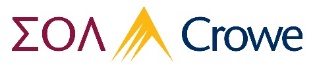 ΔΗΜΗΤΡΙΟΣ Χ. ΣΚΟΝΔΡΟΓΙΑΝΝΗΣΑ.Μ.  Σ.Ο.Ε.Λ. 14671Σ.Ο.Λ.  α.ε.ο.εΑριθμοδείκτες οικονομικής διάρθρωσηςΑριθμοδείκτες οικονομικής διάρθρωσηςΑριθμοδείκτες οικονομικής διάρθρωσηςΑριθμοδείκτες οικονομικής διάρθρωσηςΑριθμοδείκτες οικονομικής διάρθρωσης31/12/2019%31/12/2018%Κυκλοφορούν ενεργητικό366.868,3856,71%325.553,9351,50%Σύνολο ενεργητικού646.884,8756,71%632.099,3951,50%Μη κυκλοφορούν ενεργητικό280.016,4943,29%306.545,4648,50%Σύνολο ενεργητικού646.884,8743,29%632.099,3948,50%Οι παραπάνω δείκτες δείχνουν την αναλογία κεφαλαίων που έχει διατεθεί σε κυκλοφοριακό και πάγιο ενεργητικό.Οι παραπάνω δείκτες δείχνουν την αναλογία κεφαλαίων που έχει διατεθεί σε κυκλοφοριακό και πάγιο ενεργητικό.Οι παραπάνω δείκτες δείχνουν την αναλογία κεφαλαίων που έχει διατεθεί σε κυκλοφοριακό και πάγιο ενεργητικό.Οι παραπάνω δείκτες δείχνουν την αναλογία κεφαλαίων που έχει διατεθεί σε κυκλοφοριακό και πάγιο ενεργητικό.Οι παραπάνω δείκτες δείχνουν την αναλογία κεφαλαίων που έχει διατεθεί σε κυκλοφοριακό και πάγιο ενεργητικό.Καθαρή θέση360.542,63162,69%339.576,83159,61%Σύνολο υποχρεώσεων221.612,77162,69%212.747,82159,61%Ο παραπάνω δείκτης  δείχνει την οικονομική αυτάρκεια της εταιρείαςΟ παραπάνω δείκτης  δείχνει την οικονομική αυτάρκεια της εταιρείαςΟ παραπάνω δείκτης  δείχνει την οικονομική αυτάρκεια της εταιρείαςΟ παραπάνω δείκτης  δείχνει την οικονομική αυτάρκεια της εταιρείαςΟ παραπάνω δείκτης  δείχνει την οικονομική αυτάρκεια της εταιρείαςΣύνολο υποχρεώσεων221.612,7734,26%212.747,8233,66%Σύνολο παθητικού646.884,8734,26%632.099,3933,66%Καθαρή θέση360.542,6355,74%339.576,8353,72%Σύνολο παθητικού646.884,8755,74%632.099,3953,72%Οι παραπάνω δείκτες  δείχνουν την δανειακή εξάρτηση της εταιρείαςΟι παραπάνω δείκτες  δείχνουν την δανειακή εξάρτηση της εταιρείαςΟι παραπάνω δείκτες  δείχνουν την δανειακή εξάρτηση της εταιρείαςΟι παραπάνω δείκτες  δείχνουν την δανειακή εξάρτηση της εταιρείαςΟι παραπάνω δείκτες  δείχνουν την δανειακή εξάρτηση της εταιρείαςΚαθαρή θέση360.542,63128,76%339.576,83110,78%Μη κυκλοφορούν ενεργητικό280.016,49128,76%306.545,46110,78%Ο δείκτης αυτός δείχνει το βαθμό χρηματοδοτήσεως των ακινητοποιήσεων της εταιρείας από τα Ίδια Κεφάλαια.Ο δείκτης αυτός δείχνει το βαθμό χρηματοδοτήσεως των ακινητοποιήσεων της εταιρείας από τα Ίδια Κεφάλαια.Ο δείκτης αυτός δείχνει το βαθμό χρηματοδοτήσεως των ακινητοποιήσεων της εταιρείας από τα Ίδια Κεφάλαια.Ο δείκτης αυτός δείχνει το βαθμό χρηματοδοτήσεως των ακινητοποιήσεων της εταιρείας από τα Ίδια Κεφάλαια.Ο δείκτης αυτός δείχνει το βαθμό χρηματοδοτήσεως των ακινητοποιήσεων της εταιρείας από τα Ίδια Κεφάλαια.Κυκλοφορούν ενεργητικό366.868,38165,54%325.553,93153,02%Βραχυπρόθεσμες υποχρεώσεις221.612,77165,54%212.747,82153,02%Ο δείκτης αυτός  δείχνει την δυνατότητα της Εταιρείας να καλύψει τις βραχυπρόθεσμες υποχρεώσεις της με στοιχεία του κυκλοφορούντος ενεργητικού.Ο δείκτης αυτός  δείχνει την δυνατότητα της Εταιρείας να καλύψει τις βραχυπρόθεσμες υποχρεώσεις της με στοιχεία του κυκλοφορούντος ενεργητικού.Ο δείκτης αυτός  δείχνει την δυνατότητα της Εταιρείας να καλύψει τις βραχυπρόθεσμες υποχρεώσεις της με στοιχεία του κυκλοφορούντος ενεργητικού.Ο δείκτης αυτός  δείχνει την δυνατότητα της Εταιρείας να καλύψει τις βραχυπρόθεσμες υποχρεώσεις της με στοιχεία του κυκλοφορούντος ενεργητικού.Ο δείκτης αυτός  δείχνει την δυνατότητα της Εταιρείας να καλύψει τις βραχυπρόθεσμες υποχρεώσεις της με στοιχεία του κυκλοφορούντος ενεργητικού.Κεφάλαιο κινήσεως145.255,6139,59%112.806,1134,65%Κυκλοφορούν ενεργητικό366.868,3839,59%325.553,9334,65%Ο αριθμοδείκτης αυτός απεικονίζει σε ποσοστό το τμήμα του Κυκλοφορούντος ενεργητικού το οποίο χρηματοδοτείται από το πλεόνασμα των διαρκών κεφαλαίων (Ιδίων Κεφαλαίων και Μακροπρόθεσμων υποχρεώσεων).Ο αριθμοδείκτης αυτός απεικονίζει σε ποσοστό το τμήμα του Κυκλοφορούντος ενεργητικού το οποίο χρηματοδοτείται από το πλεόνασμα των διαρκών κεφαλαίων (Ιδίων Κεφαλαίων και Μακροπρόθεσμων υποχρεώσεων).Ο αριθμοδείκτης αυτός απεικονίζει σε ποσοστό το τμήμα του Κυκλοφορούντος ενεργητικού το οποίο χρηματοδοτείται από το πλεόνασμα των διαρκών κεφαλαίων (Ιδίων Κεφαλαίων και Μακροπρόθεσμων υποχρεώσεων).Ο αριθμοδείκτης αυτός απεικονίζει σε ποσοστό το τμήμα του Κυκλοφορούντος ενεργητικού το οποίο χρηματοδοτείται από το πλεόνασμα των διαρκών κεφαλαίων (Ιδίων Κεφαλαίων και Μακροπρόθεσμων υποχρεώσεων).Ο αριθμοδείκτης αυτός απεικονίζει σε ποσοστό το τμήμα του Κυκλοφορούντος ενεργητικού το οποίο χρηματοδοτείται από το πλεόνασμα των διαρκών κεφαλαίων (Ιδίων Κεφαλαίων και Μακροπρόθεσμων υποχρεώσεων).Αριθμοδείκτες αποδόσεως και αποδοτικότηταςΑριθμοδείκτες αποδόσεως και αποδοτικότηταςΑριθμοδείκτες αποδόσεως και αποδοτικότηταςΑριθμοδείκτες αποδόσεως και αποδοτικότηταςΑριθμοδείκτες αποδόσεως και αποδοτικότητας31/12/2019%31/12/2018Αποτέλεσμα προ τόκων και φόρων30.482,432,51%21.311,281,92%Πωλήσεις αποθεμάτων & υπηρεσιών1.216.089,432,51%1.112.406,131,92%Ο αριθμοδείκτης αυτός απεικονίζει την απόδοση της εταιρείας χωρίς το συνυπολογισμό των εκτάκτων και ανόργανων αποτελεσμάτων.Ο αριθμοδείκτης αυτός απεικονίζει την απόδοση της εταιρείας χωρίς το συνυπολογισμό των εκτάκτων και ανόργανων αποτελεσμάτων.Ο αριθμοδείκτης αυτός απεικονίζει την απόδοση της εταιρείας χωρίς το συνυπολογισμό των εκτάκτων και ανόργανων αποτελεσμάτων.Ο αριθμοδείκτης αυτός απεικονίζει την απόδοση της εταιρείας χωρίς το συνυπολογισμό των εκτάκτων και ανόργανων αποτελεσμάτων.Ο αριθμοδείκτης αυτός απεικονίζει την απόδοση της εταιρείας χωρίς το συνυπολογισμό των εκτάκτων και ανόργανων αποτελεσμάτων.Αποτελέσματα χρήσεως προ φόρων27.929,612,12%18.998,241,58%Σύνολο εσόδων1.319.304,592,12%1.199.185,351,58%Ο αριθμοδείκτης αυτός απεικονίζει την συνολική απόδοση της εταιρείας σε σύγκριση με τα συνολικά της έσοδαΟ αριθμοδείκτης αυτός απεικονίζει την συνολική απόδοση της εταιρείας σε σύγκριση με τα συνολικά της έσοδαΟ αριθμοδείκτης αυτός απεικονίζει την συνολική απόδοση της εταιρείας σε σύγκριση με τα συνολικά της έσοδαΟ αριθμοδείκτης αυτός απεικονίζει την συνολική απόδοση της εταιρείας σε σύγκριση με τα συνολικά της έσοδαΟ αριθμοδείκτης αυτός απεικονίζει την συνολική απόδοση της εταιρείας σε σύγκριση με τα συνολικά της έσοδαΑποτελέσματα χρήσεως προ φόρων27.929,617,75%18.998,245,59%Καθαρή θέση360.542,637,75%339.576,835,59%Ο αριθμοδείκτης αυτός απεικονίζει την αποδοτικότητα των ιδίων κεφαλαίων της εταιρείας.Ο αριθμοδείκτης αυτός απεικονίζει την αποδοτικότητα των ιδίων κεφαλαίων της εταιρείας.Ο αριθμοδείκτης αυτός απεικονίζει την αποδοτικότητα των ιδίων κεφαλαίων της εταιρείας.Ο αριθμοδείκτης αυτός απεικονίζει την αποδοτικότητα των ιδίων κεφαλαίων της εταιρείας.Ο αριθμοδείκτης αυτός απεικονίζει την αποδοτικότητα των ιδίων κεφαλαίων της εταιρείας.Μικτά αποτελέσματα442.002,9236,35%433.210,0638,94%Πωλήσεις αποθεμάτων & υπηρεσιών1.216.089,4336,35%1.112.406,1338,94%Ο αριθμοδείκτης αυτός απεικονίζει το ποσοστιαίο μέγεθος του μικτού κέρδους επί των πωλήσεων της εταιρείας.Ο αριθμοδείκτης αυτός απεικονίζει το ποσοστιαίο μέγεθος του μικτού κέρδους επί των πωλήσεων της εταιρείας.Ο αριθμοδείκτης αυτός απεικονίζει το ποσοστιαίο μέγεθος του μικτού κέρδους επί των πωλήσεων της εταιρείας.Ο αριθμοδείκτης αυτός απεικονίζει το ποσοστιαίο μέγεθος του μικτού κέρδους επί των πωλήσεων της εταιρείας.Ο αριθμοδείκτης αυτός απεικονίζει το ποσοστιαίο μέγεθος του μικτού κέρδους επί των πωλήσεων της εταιρείας.Ο ΠΡΟΕΔΡΟΣ ΤΟΥ Δ.Σ.ΤΟ ΜΕΛΟΣ ΤΟΥ ΔΣ    ΓΙΑ ΤΗΝ ‘’ e-Μέντωρ Solutions IKE”    0 ΥΠΕΥΘΥΝΟΣ ΤΟΥ ΛΟΓΙΣΤΗΡΙΟΥΠΑΓΚΑΛΟΣ ΒΑΣΙΛΕΙΟΣ    ΠΑΝΟΠΟΥΛΟΣ ΚΩΝ/ΝΟΣ          ΣΙΑΠΑΤΗΣ ΕΛΕΥΘΕΡΙΟΣ